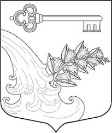 АДМИНИСТРАЦИЯ УЛЬЯНОВСКОГО ГОРОДСКОГО ПОСЕЛЕНИЯ ТОСНЕНСКОГО РАЙОНА ЛЕНИНГРАДСКОЙ ОБЛАСТИРАСПОРЯЖЕНИЕ О порядке подготовки Ульяновского городского поселения  Тосненского района Ленинградской области к пожароопасному сезону 2018 года и привлечения населения (работников организаций) для тушения природных пожаровВо исполнение Федерального закона от 6 октября 2003 года № 131-ФЗ «Об общих принципах организации местного самоуправления в Российской Федерации», в целях выполнения мероприятий в соответствии с  постановлением Правительства Ленинградской области от 01.06.2018 № 177 «Об установлении особого противопожарного режима на территории Ленинградской области» в целях предупреждения возникновения угрозы от лесных пожаров на территории Ульяновского городского поселения Тосненского района Ленинградской области в период пожароопасного сезона 2018 годаРАСПОРЯЖАЮСЬ:1. Ведущему специалисту отдела ЖКХ, администрации Ульяновского городского поселения Тосненского района Ленинградской области:1.1. Организовать размещение информации с обозначением порядка действий в случае возникновения чрезвычайной ситуации в местах массового пребывания людей;1.2. Организовать через председателей садоводческих, огороднических и дачных некоммерческих объединений граждан разъяснительную работу с населением по вопросам соблюдения правил пожарной безопасности, обеспечить регулярное информирование населения о складывающейся пожароопасной обстановке и действиях в случае ЧС;1.3. Рекомендовать населению установку у каждого индивидуального жилого строения емкости (бочки) с водой или огнетушителя;1.4. О возникновении ЧС оповещать должностных лиц и граждан, принимающих участие в ликвидации ЧС, согласно приложению 1, население согласно приложению 2;1.5. В случае возникновения ЧС задействовать план эвакуации населения из пожароопасных зон согласно приложению 3.2. Ведущему специалисту отдела ЖКХ, администрации Ульяновского городского поселения Тосненского района Ленинградской области, организовать контроль:2.1. За созданием условий для забора воды из источников наружного водоснабжения, расположенных на территории населенных пунктов Ульяновского городского поселения Тосненского района Ленинградской области; 2.2 За обустройством подъездов ко всем источникам противопожарного водоснабжения в соответствии с требованиями пожарной безопасности; 2.3 За удалением в летний период 2018 года сухой растительности на устроенных противопожарных разрывах и минерализованных полосах, а также другими мероприятиями, исключающими возможность переброса огня при природных пожарах на здания и сооружения.3. Членам комиссии по предупреждению и ликвидации чрезвычайных ситуаций и обеспечению пожарной безопасности Ульяновского городского поселения Тосненского района Ленинградской области в случае угрозы возникновения ЧС (угроза природного пожара, засушливый период и т.п.) быть готовыми к введению особого противопожарного режима на территории Ульяновского городского поселения Тосненского района Ленинградской области.4. Направить настоящее распоряжения в Любанское лесничество филиал ЛОГКУ «Ленобллес». 4.Опубликовать настоящее распоряжение на официальном сайте администрации www.admsablino.ru. 5. Настоящее распоряжение вступает в силу с момента официального опубликования. 6. Контроль за исполнением распоряжения оставляю за собой.Глава администрации                                                             К.И. КамалетдиновПриложение 1к распоряжению администрацииУльяновского городского поселения Тосненского района Ленинградской областиот  29.06.2018 №20/1Оповещение должностных лиц и граждан, принимающих участие в 
ликвидации чрезвычайной ситуацииПриложение 2к распоряжению  администрацииУльяновского городского поселения Тосненского района Ленинградской областиот  29.06.2018  №20/1Оповещение населения Приложение 3к постановлению администрацииУльяновского городского поселения Тосненского района Ленинградской областиот  29.06.2018 № 20/1План эвакуации населения из пожароопасных зон лесных массивов прилегающих к территории Ульяновского г.п.29.06.2018№20/1№ п/пКто оповещаетсятелефонАдрес1ФГКУ «37 отряд ФПС по ЛО»112 или 01г. Тосно, пр. Ленина, д.16а2Должностные лица администрации:1. Глава администрации Ульяновского городского поселения Тосненского района Ленинградской области Камалетдинов К. И.2.Заместитель главы администрации Ульяновского городского поселения Тосненского района Ленинградской области Смирнова Ю. В.3. Ведущий специалист отдела ЖКХ, Поспелов А.Б. 890433176718921757944989043317591г.п. Ульяновка, ул. Победы, д. 343Любанское лесничество филиала ЛОГКУ «Ленобллес»Дмитриев О.И.8-921-597-96-61г. Любань,Селецкое ш., д.16№ п/пКто оповещаетсяКем оповещаетсяСпособ оповещения1Население Ульяновского г.п., расположенных вблизи лесных массивов подверженных угрозе лесного пожара Председатели уличных комитетов Ульяновского г.п., совместно с 125 ОП ОМВД России по Тосненскому району Ленинградской области (по согласованию)Сотовая связь, громкоговорящая связь, громкоговорители№ п/пКто эвакуируетсяМесто сбораСпособ эвакуацииМесто размещения эвакуируемых1Население, не принимающее участие в локализации и ликвидации чрезвычайной ситуацииЗдание администрации Ульяновского городского поселения Тосненского района  Ленинградской областиАвтобус, личный автотранспортПо согласованию с комиссией по чрезвычайным ситуациям и обеспечению пожарной безопасности Ульяновского городского поселения Тосненского района Ленинградской области 